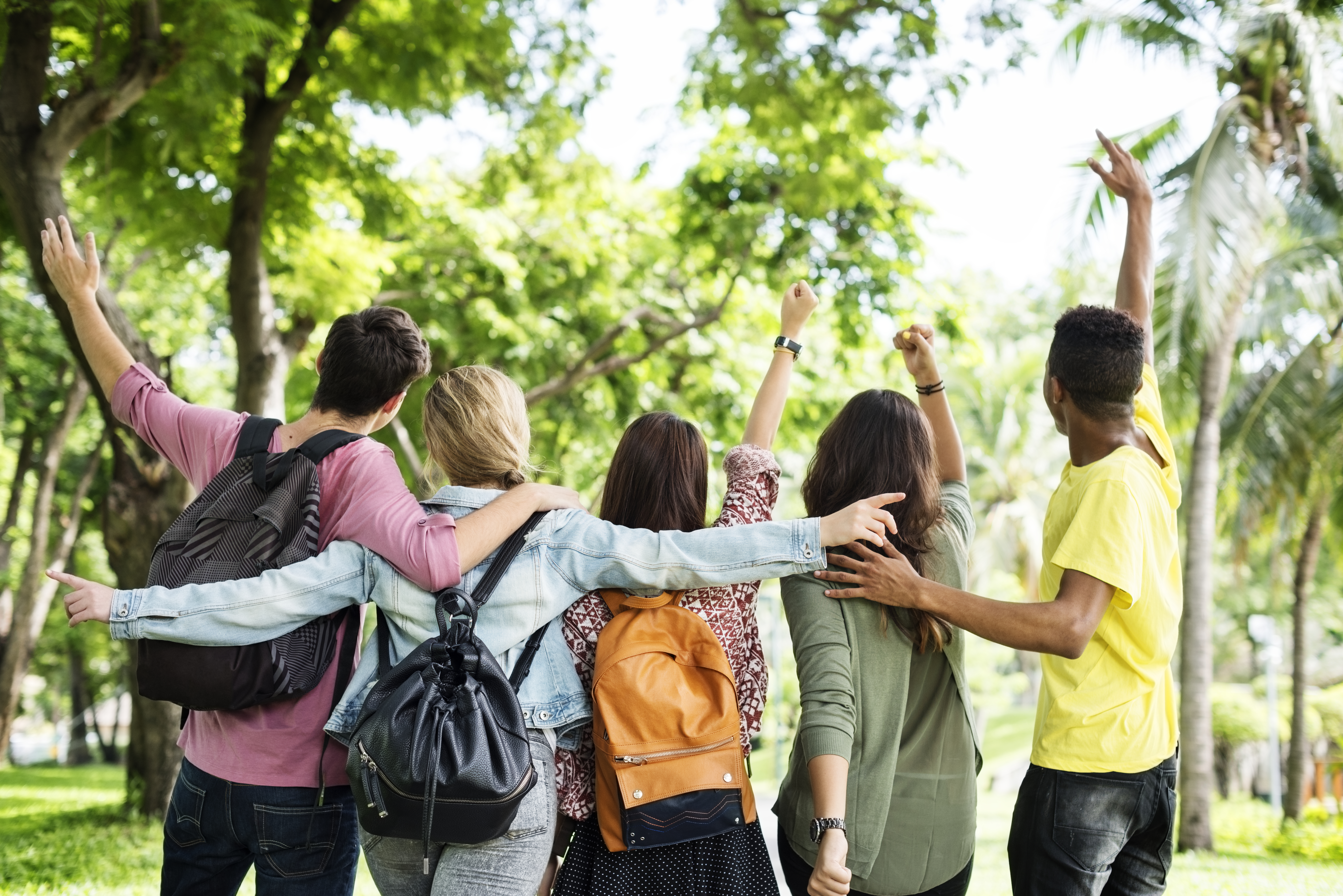 OVERVIEW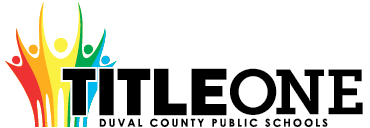 The Duval County Public School District Local Educational Agency (LEA) can only receive Title I, Part A funds if it conducts outreach to all parents and family members and implements programs, activities, and procedures for the involvement of parents and families consistent with Section 1116 of the Elementary and Secondary Education Act (ESEA) as amended by the Every Student Succeeds Act (ESSA) of 1965.  The programs, activities, and procedures shall be planned and implemented with meaningful consultation with parents of participating children.
  School level plans are required to be developed with the input of parents and families to improve student achievement and performance.  The planning process can also include meaningful consultation with employers, business leaders, and philanthropic organizations.  This template will assist schools with the best practices aligned to federal, state, and local expectations for compliance. 
Below is an approach that can be used for Parent and Family Engagement. 
ASSURANCESI, , do hereby certify that all facts, figures, and representations made in this Federal Parent and Family Engagement Plan are true, correct, and consistent with the statement of assurances for these waivers. Furthermore, all applicable statutes, regulations, and procedures; administrative and programmatic requirements; and procedures for fiscal control and maintenance of records will be implemented to ensure proper accountability for the expenditure of funds on this project. All records necessary to substantiate these requirements will be available for review by appropriate local, state and federal staff. I further certify that all expenditures will be obligated on or after the effective date and prior to the termination date of the project. Disbursements will be reported only as appropriate to this project, and will not be used for matching funds on this or any special project, where prohibited.*click to select each assurance, this page will require an original signature and submission to the District.

___________________________________________________    	__________________
Signature of Principal/School Administrator                                       				Date SignedNEEDS ASSESSMENTThe Needs Assessment is the foundation of the Parent and Family Engagement plan.  When meeting with parents and stakeholders, data from the needs assessment process provides previous year and trend data that can be used to make decisions about plan implementation for the upcoming year.  That way decisions are not arbitrary but data-driven and purposeful.   Previous Year Financial and Programmatic OutcomesFiscal Overview from the Previous Fiscal Year(this section is not required for new Title I Schools)Programmatic Overview from the Previous Fiscal Year(this section is not required for new Title I Schools)Schools may add additional lines as it is aligned to the Parent and Family Engagement Plan from the previous fiscal year – activities must match activities included on the Parent and Family Engagement Plan from the previous school year.  If an activity wasn’t held, a 0 should be included for the “Number of Participants” column with an explanation why the event wasn’t held in the “Results” column.BarriersCOMMUNICATION AND ACCESSIBILITY
Communication is an extension of Needs Assessment as trend data has shown that parents comment that communication processes should be improved so they are fully engaged. 
FLEXIBLE PARENT AND FAMILY MEETINGSSchools receiving Title I, Part A funds are required to convene an Annual Meeting.  This meeting should be held at a convenient time for parents.  Parents of participating children in the school shall be invited and provided with adequate notice and encouraged to attend the Annual Meeting.  This meeting will inform parents of their school’s participation under ESEA Section 1116 and explain the requirements of the Title I, Part A grant and what is available to parents and the right of parents to be involved.  [ESEA Section 1116 (c) (1)]INVOLVEMENT OF PARENTS and FAMILIESFLEXIBLE FAMILY MEETINGSREQUIRED ANNUAL MEETINGRequired Developmental MeetingThe Developmental Meeting is held at the end of the year.  It can be looked at as an End of Year evaluation of your Title I, Part A Parent and Family Engagement process.  Additionally, it is an opportunity to connect with parents to start planning for the upcoming year.  Even if your school is not Title I the following year, the best practices of parent engagement should continue.  This meeting should evaluate how well barriers were reduced or eliminated and celebrate the successes of the year.  
BUILDING CAPACITYWhen a school receives Title I, Part A funds, it is responsible for building the capacity of each parent to improve their child’s academic achievement.  This includes activities and strategies for parents to understand challenging State academic standards; State and local assessments; how to monitor their child’s progress and work; literacy training; how to use technology; and other strategies of how parents can assist their child with the learning process.  All funds expended under this section should align to this section and to achieving the goals in the Title I Schoolwide plan by engaging parents and families.   [ESEA Section 1116 (e)]BUILDING THE CAPACITY OF PARENTS AND FAMILY MEMBERSPARENT AND FAMILY ENGAGEMENT EVENTS
If Parent and Family Engagement events are funded with Title I, Part A funds, they must be supplemental and cannot supplant activities that are funded with state and local funds.  Additionally, events should contribute to the achievement of goals outlined in the Title I School-wide Plan.
 Schools may add or remove rows as needed.  PARENT COMPACTThe LEA shall ensure that each participating school, in conjunction with the parents of participating students, has jointly developed a school-parent compact that describes the school's responsibility to provide high quality curriculum and instruction in a supportive and effective learning environment; addresses the importance of ongoing communication between teachers and parents; describes the ways in which each parent will be responsible for supporting their child's learning; and is discussed with parents of elementary aged students.INSTRUCTIONAL STAFFThe LEA shall ensure that each school implementing a Title I program devotes sufficient resources to effectively carry out high quality and ongoing professional development for teachers, principals, and paraprofessionals and, if appropriate, pupil services personnel, parents, and other staff to enable all students to meet the state's academic achievement standards.The LEA shall ensure that all instructional staff working in schools, funded wholly or in part with Title I, Part A, meet the statutory requirements of being state certified. The LEA must ensure instructional paraprofessionals work under the direct supervision of a teacher.

If the LEA hires teachers or paraprofessionals to provide Title I services to private school students, the LEA shall ensure the teachers are state certified and paraprofessionals are highly qualified. The LEA shall ensure that paraprofessionals providing direct instruction to participating students are under the direct supervision and in close and frequent proximity to a state-certified public school teacher.BUILDING THE CAPACITY OF TEACHERS AND STAFF MEMBERSWhen a school receives Title I, Part A funds, it is responsible for educating teachers, specialized instructional support personnel, administrators, and other staff, with the assistance of parents, in the value and utility of contributions of parents, and in how to reach out to, communicate with, and work with parents as equal partners, implement and coordinate parent programs, and build ties between parents and the school.  To the extent possible, parents should be involved in the development of training for teachers and educators to improve the effectiveness of training.  [ESEA Section 1116(e)(3)]COLLABORATION OF FUNDSSchools may add lines as needed.  2019-20 
Title I, Part A School
Parent and Family Engagement Plan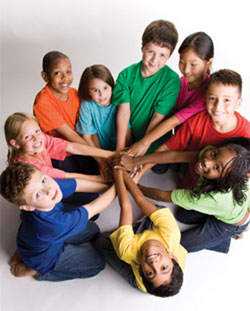 The school will be governed by the statutory definition of parent and family engagement, and will carry out programs, activities, and procedures in accordance with the definition outlined in ESEA Section 8101;Engage the parents and family of children served in Title I, Part A in decisions about how Title I, Part A funds reserved for family engagement are spent [Section 1116(b)(1) and (c)(3)];Jointly develop/revise with the family that has custodianship of the student the school parent and family engagement policy and distribute it to parents of participating children and make available the parent and family engagement plan to the local community [Section 1116(b)(1)];Engage parents and family, in an organized, ongoing, and timely way, in the planning, review, and improvement of programs under this part, including the planning, review, and improvement of the school parent and family engagement policy and the joint development of the school wide program plan under section 1114(b)(2) [Section 1116(c)(3)];Use the findings of the parent and family engagement policy review to design strategies for more effective parent and family engagement, and to revise, if necessary, the school’s parent and family engagement policy [Section 1116(a)(2)(C)];If the plan for Title I, Part A, developed under Section 1112, is not satisfactory to the parents and family of participating children, the school will submit parent and family comments with the plan when the school submits the plan to the local educational agency [Section 1116(b)(4)];Provide to each parent and family an individual student report about the performance of their child on the state assessment in at least mathematics, language arts, and reading [Section 1111(h)(6)(B)(i)];Provide each parent and family timely notice when their child has been assigned or has been taught for four (4) or more consecutive weeks by a teacher who is not certified within the meaning of the term in 34 CFR Section 200.56 [Section 1112(e)(1)(B)(ii)]; andProvide each parent and family timely notice information regarding their right to request information on the professional qualifications of the student's classroom teachers and paraprofessionals [Section 1112(e)(1)(A)(i)(I) and Section1112(c)(1)(A)(ii)].Total Parent and Family Allocation from the Previous Year Total Funds Expended Total Funds Remaining$3010.00$3010.00$0If funds remained at the end of the year, explain why funds weren’t fully expended and how parents will be engaged to plan for funds to be fully expended during the current plan yearIf funds remained at the end of the year, explain why funds weren’t fully expended and how parents will be engaged to plan for funds to be fully expended during the current plan yearIf funds remained at the end of the year, explain why funds weren’t fully expended and how parents will be engaged to plan for funds to be fully expended during the current plan yearSummative Overview of the Parent Resource RoomSummative Overview of the Parent Resource RoomSummative Overview of the Parent Resource RoomTotal Visits 
to the Parent Resource Room (Must be documented on the Resource Room Sign in Sheet)Total Resources Checked Out from the Parent Resource RoomWhat plans do you have to fully use the Title I Parent Resource Room?
(include inventory that was not returned or any other information pertaining to parent involvement resource room)15977We have moved our Parent Resource Room to a more accessible location on the administrative hallway. The room is near our CRT and APC in the event parents have questions. Parents will be encouraged to use the Parent Resource room by main office personnel. Summary of Parent Engagement Events from the Previous YearSummary of Parent Engagement Events from the Previous YearSummary of Parent Engagement Events from the Previous YearName of Activity(add all activities from the 2018-19 school year)Number of Participants (this number should equal the number of participants listed on sign in sheets in Digital Compliance)Results of Evidence of Effectiveness 
(how do you know the parents learned what the activity was intended to provide)Annual Meeting (Beginning of Year)08/20/2019A survey will be providedDevelopmental Meeting (End of Year)April 2019A survey was provided to ensure that the goal of the meeting was met effectively.Moms, Mentors, and MuffinsMarch 2019A survey was provided to ensure that the goal of the event was met effectively.Dads, Dudes, and DonutsApril 2019A survey was provided to ensure that the goal of the event was met effectively.Parent Night (Report Cards, Conferences, and ResourcesOctober 2018A survey was provided to ensure that the goal of the event was met effectively.Parent Night (Report Cards, Conferences, and ResourcesMarch 2019A survey was provided to ensure that the goal of the event was met effectively.Vikings, Vitals, and VittlesApril 2019A survey was provided to ensure that the goal of the event was met effectively.Summary of the evaluation information and parent feedback collected from the Developmental Meeting held during the previous year (not applicable to new Title I, Part A schools).Using previous year financial and programmatic outcomes; district and school climate data; parent perception data; data from SAC meetings; parent attendance data; observational data; parent survey data; data from the Title I Developmental meeting; parent interviews and focus groups; teacher and administrator feedback; other forms of needs assessment data; and carry out a needs assessment process.  Then, describe the barriers that hindered the participation and involvement of parents and family members during previous school years.Barrier 1 Child CareBarrier 2 TransportationBarrier 3 High population of non-English speakersBarrier 4 Time events are held (during work hours). (1) Prioritize the TOP THREE the barriers (it may be possible to combine some)  (2) Describe the steps that will be taken during the upcoming school year to overcome the parent and family engagement barriers (required - include how the school will overcome barriers for students with family members who have limited English proficiency, parents and family members with disabilities, and parents and family members who are migrants in accordance to ESSA Section 1116 (f)). What are the overarching outcomes/goals for the current school year for parent and family engagement?The overarching goal for the 2019/2020 school year is to increase parent engagement by using research proven strategies to create ease of opportunity for parents to participate in school functions. We intend to do this by creating interactive, highly engaging, and fun activities that incorporate parenting workshops and other tools that parents may need to help ensure parent success. 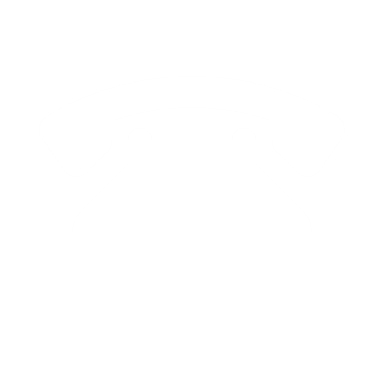 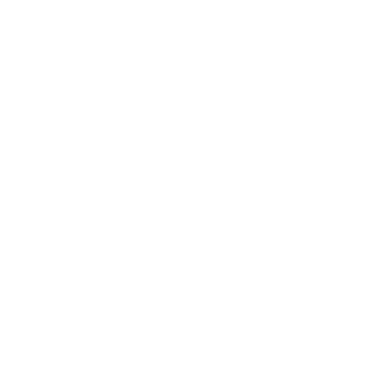 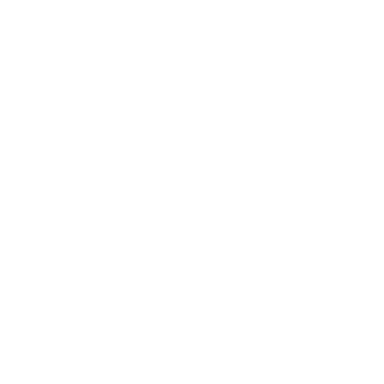 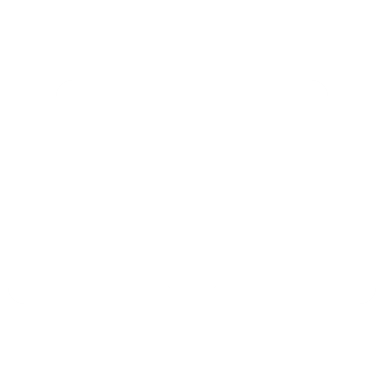 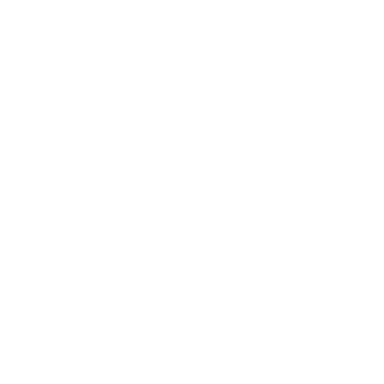 AccessibilityDescribe how the school will provide full opportunities for all parents and families (keeping in mind the diverse makeup of 21st Century families) to participate in all parent and family engagement activities.  This includes strategies for parents who have specific needs such as parents with special transportation needs, parents who work multiple jobs, court appointed parents, parents who are disabled, parents who speak English as a second language, migrant parents, parents with multiple children in multiple schools, guardians, guardians with multiple students in a home, etc.  How will barriers be removed to ensure parents/guardians/family units are a part of their child’s education?    Arlington Middle School intends to implement several strategies to ensure that all parents and families have the resources necessary to be an active and involved parent. Parents who work jobs at different set times throughout the day will have several opportunities to attend parent workshops, events, etc., as these events will be held at various times, including weekends when possible. We will provide a translator (for our largest ESOL population) at each event, and do our best to accommodate other language speakers through help from the district, and language technology. Parents with multiple children may bring their other children to events, as there will be childcare provided.  Describe how the school will share information related to school and parent and family programs, meetings, school reports, and other activities in an understandable, uniform format and in languages that the parents and families can understand? All school communication will be provided in and English and Spanish (our second largest language). This includes the parent newsletter that lists upcoming events, meetings, and parent workshops. Flyers will be provided in an interpreted version on the reverse side of the flyer. What are the different languages spoken by students, parents and families at your school?Spanish, English, French Creole, SwahiliCOMMUNICATION(1) Describe how the school will timely communicate information about Title I, Part A programs and activities during the year.  (2) Include the tools and resources that will be used for communication.   (1) Arlington Middle will produce a parent newsletter at each grade report period with upcoming events, programs, and activities geared toward parents and families. (2) Marquee, Parentlink, flyers, announcements, school website, social media (Facebook, Instagram, Twitter), PeachJar, and emails/texts. How will the school describe and explain (1) the curriculum at the school (2) the forms of assessment used to measure student progress (3) the achievement levels students are expected to obtain? (1) During Arlington Middle School’s Open House and Orientation meetings, parents receive an overview of the school and district expectations, curriculum and instruction, academic goals for each grade level, school norms and expectations, parent involvement opportunities, and tools to help parents understand how to guide their children to success. (2) During Parent Teacher conferences, teachers share academic expectations with parents, as well as what is necessary for mastery of various standards. Teachers engage parents in how technology and software such as Unify (Performance Matters), i-Ready, Math180, and Achieve 3000 are used to assess student achievement. (3) Teachers work in conjunction with parents to develop Progress Monitoring Plan to support the academic needs of the students based on what is required to be considered proficient. Each year we incorporate information about the curriculum, assessment and achievement expectations during the following events; Orientation, Open House, Developmental Meeting, Parent Nights and School Advisory Committee meetings. (1) What decision-making opportunities are available for parents at the school site?  (2) How will the school communicate opportunities for parents to participate in decision making?    (1) School Advisory Committee meetings occur each month. SAC provides stakeholders with the opportunity to include their feedback and ideas related to school based decisions. In addition, the annual Developmental meeting and annual Title 1 meeting are additional opportunities for parents to give feedback and help make decisions. (2) The meeting dates/times are posted on the DCPS website, school website, marquee. Monthly meeting reminders are sent out via Parentlink to all parents. How will the school submit parents’ and families’ comments to the district Title I office if there are parent concerns about the implementation of the Title I school-wide plan that is not satisfactory to them? [ESEA Section 1116] The administrator responsible for Title I compliance and implementation of Title 1 events will contact Camille Hillsamer to initiate the dissemination of feedback. How will the school publish and communicate THIS required Title I, Part A Parent and Family Engagement Plan to Parents and families (technology cannot be the only option).The plan will be shared in electronic and hardcopy formats. The plan will also be available upon request in the main office, and hardcopies placed in the Parent Resource Room. 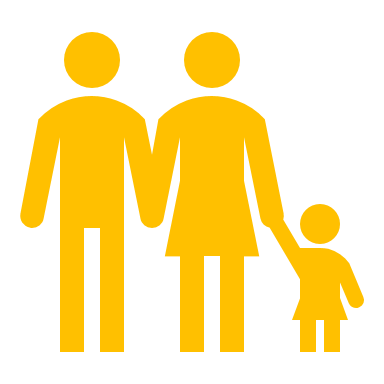 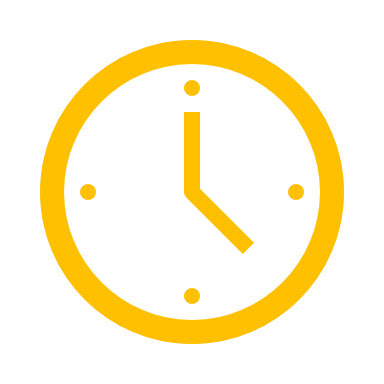 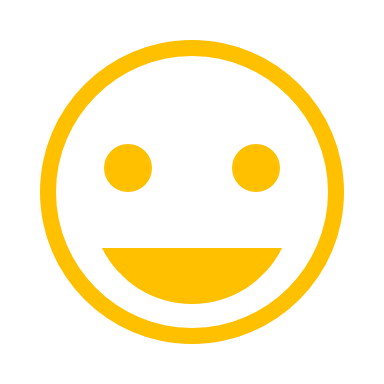 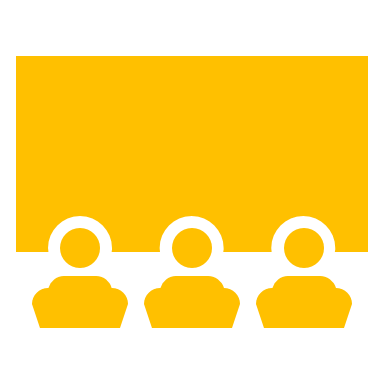 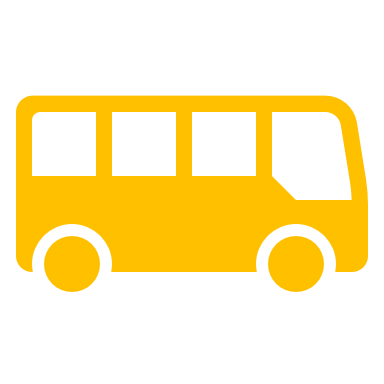 Explain how the school involves parents and families in an organized, ongoing and timely manner in the planning, reviewing, and improvement of Title I programs including involvement in decision making of how Title I, Part A School-wide funds are used [ESEA Section 1116(c)(3)].  School Advisory Committee meetings occur on a monthly basis. One standing agenda item that can be discussed at each meeting is Parent Involvement/SIP. The continuous improvement cycle is used to address, revisit and plan for involvement. After each parent involvement activity has been facilitated, a survey is provided to obtain feedback. The feedback is used to support the improvement process. Survey results and other forms of feedback are shared during SAC meetings. How will the school provide, with Title I funds, transportation, childcare, or home visits such services that relate to parent engagement to ensure barriers are removed so parents can participate in engagement events? [ESEA Section 1116 (c)(2)]Transportation – Funding will be used to purchase JEA passes that will be available for parents who need transportation to the events. Childcare -  Supervision of younger children is a continuing service that is provided to parents during eventsHome Visits – Occur through leadership team members and other outside agencies. Funding is not needed for home visits. Additional Services to remove barriers to encourage event attendance -How was parent input gained from the majority of parents about the times that best met their need for parent involvement meetings and activities? [ESEA Section 1116 (c)(2)]During Orientation, Open House and the Developmental meeting, data is gathered from parents regarding the best times to meet or have events throughout the school year. Also, every event ends with the opportunity for parents to provide feedback about the session purpose, concerns, or needs. Parents can also provide feedback using the school-based “Customer Service” form located in the main office. What documentation does the school have that parent needs for meeting times, transportation needs, childcare, and home visits for family engagement were assessed?Surveys, interest forms, and verbal feedback collected and summarized during meetings. How flexible meetings will be offered to accommodate parents?  Check all that apply.      AM Sessions based on documented parent feedback     PM Sessions based on documented parent feedback     AM & PM Sessions (Same content to appeal to more parents)     Other ___________________
Describe the specific steps your school will take to conduct the Beginning of Year Annual Meeting to inform parents and families of participating students about the schools Title I program and parent and family engagement activities. [ESEA Section 1116 (c)(1)]Step 1: Set a date for the meeting to occur. Step 2: Create a presentation that includes all pertinent information about our Title I programStep 3: Create a survey that will be distributed for feedback after the meetingStep 4: Distribute an invitation flyer in English and Translated versionsStep 5: Create a sign-in sheet to keep track of who attendedStep 6: Conduct the meeting. And so, on as needed....Describe the nature of the Title I, Part A School-wide program that will be shared with parents during the Annual Meeting. Feel free to use the PowerPoint on the Federal Programs site.  A presentation will be given as follows: Explanation of Title I (purpose, funding, and aligned data)Scheduled EventsExamples of involvementNeeds AssessementFeedback. Feedback will be reviewed during the first developmental meeting to revise the plan accordingly. Describe how the Annual Meeting will cover (1) the adequate yearly progress of students broken down by subgroups, (2) school choice, and (3) the rights of parents when schools receive Title I, Part A funds. Feel free to use the PowerPoint on the Federal Programs site.(1) Data will be included in the presentation. The data will reflect achievement, demographic and goals for the school. (2) Parents will be introduced to School Choice and how the process is accessible to all.(3) Parents and student rights will be incorporated into the presentation to include: school choice, procedures, parental involvement initiative, qualifications, expectations, and appropriation of funds. These items are also included as a part of the ongoing agenda item for SAC meetings whereas the continuous improvement cycle is facilitated. The Parent Right to Know documents will be presented and discussed during the meeting. How will the school ensure parents without access to technology will receive notification of parent events, communication, information about parent events, school updates, and student progress updates?The school consistently communicates with parents using multiple avenues and languages; school marquee, parentlink, flyers, announcements, social media, email, 1:1 phone calls and text messages/ Describe the strategy that will be implemented to conduct the End of Year Developmental Meeting to evaluate Parent and Family Engagement that occurred during the year and to prepare for the upcoming year if the school continues to qualify for Title I, Part A funding.  The notification of the meeting will be sent out at least 2 weeks in advance to all familiesusing multiple avenues. The meeting will entail the opportunity to review survey feedback from all of the events, identify the areas of success and the projected needs, devise a plan of action to be implemented for the subsequent year that address any gaps.Reflecting on the needs assessment process, what is an overview of how the school will implement activities that will build the capacity for meaningful parent and family engagement? The best practice will be for the school to embed opportunities for families to engage in an activity while learning about the identified purpose for the event. For instance, a family game night activity (high engagement) that is designed to train parents on how to effectively communicate with their student by using the game. (i.e. Monopoly used to structure conversations about post-secondary choices, financial literacy, family planning, etc.)How will the school implement activities that will build relationship with the community to improve student achievement?Stakeholders, not just parents, are invited to attend events. Community stakeholderswho partner with the school are included in the events whereas support is reciprocated.The vision of the school related to achievement will be embedded throughout theactivities.(1) How will the school implement the Title I Parent Resource Room to support Parent and Family Engagement?  (2) Explain how the Parent and Family Engagement Room is advertised to parents.  (3) Explain how school staff (teachers and office staff) are trained on how to use the Parent Resource Room with parents.  1) The Parent Resource Room will be maintained in the main office to ensure quick,easy access for all parents. The resources are maintained all year long.(2) The parent Newsletter will reference the Parent and Family Engagement Room, as well asoffice staff will introduce the area to parents during visits.(3) School staff are trained during pre-planning on the available resources and how toconnect parents to the resources.If there are additional ways resources are provided for parents through the use of Title I, Part A funds, how are they provided and what trainings are provided to adequately prepare parents to use the resources and materials at home with their children?  Name of ActivityPerson ResponsibleWhat will parents learn that will have a measurable,Anticipated   impact on student achievementMonth Activity will take PlaceEvidence of EffectivenessItemized   Budget 
(if applicable)
EVERY BUDGET LINE MUST BE ON THE BUDGETExample:  FASFA and Scholarship NightPrincipal Brad PittParents will learn:How to complete the FASFA with their childStorytelling techniques so their child will learn how to write a college essay for scholarshipsHow to find scholarships for their childOctober 2019, February 2020Sign-in; Evaluation/ Feedback; Parent involvement increase;Parent screen shot of completed FASFA parent page;Student essay. 3 hours of childcare ($9.93), transportation ($50.00); light refreshments ($100.00);10 Scholarship books for parents @ $50;10 ACT books for parent resource room @50;Total: $1179.79Title I Annual Meeting (required)Lisa CorprewProvide Information to parents about Title 1 programs, ATP and the rights of parentsAugust 2019Feedback forms/ Parent CommentsTitle I Developmental Meeting (required)Lisa CorprewProvide an opportunity to jointly develop and revise the family engagement policy and distribute it to parents and community.May 2020Feedback forms/ Parent CommentsReport Card and Conference NightEvan DanielsParents will attend conferences to discuss their child’s reading and math proficiency and goals for the year. October 2019Feedback forms/ Parent CommentsRefreshments160.00Report Card and Conference NightTametra SmithMidyear update on data for parents as well as a parenting workshop on FSA preparation. January 2020Feedback forms/ Parent CommentsRefreshments160.00Report Card and Conference NightAleasha SeabrooksEnd of quarter conferencing with student assessment scores, curriculum update, and achievement levels. March 2020Feedback forms/ Parent CommentsRefreshments160.00Dads, Dudes, and DonutsLisa CorprewFathers and Male figures will be given information on resources to help male students have a successful academic year. November 2019Feedback forms/ Parent CommentsRefreshements160.00Moms, Mentors, and MuffinsLisa CorprewMothers and female figures will be given information on resources to help female students have a successful year. May 2020Feedback forms/ Parent CommentsRefreshements160.00As a Title I school, what evidence will you provide that will show that you have jointly developed a school-parent compact and that conferences were held with parents describing the compact?  Minutes from the meeting in which the parents were instrumental in developing and revising the parent-school compact. Parent Sign in sheetsFeedback back forms. As a Title I school, what evidence will you provide that will show that you (1) notification informing parents that their child was assigned or was taught for four or more consecutive weeks by a teacher who was not properly licensed or endorsed (2) provided a list of teachers who were ineffective, out-of-field, or inexperienced according to the statewide definitions described in Florida’s Approved ESSA State Plan.    A copy of the letter informing parents that their son or daughter was assigned a teacher who falls into category 1 or 2 above. Describe the professional development activities the school will provide to educate teachers, specialized instructional support personnel, principals, and other school leaders and other staff on…The assistance of parents and families and in the value of their contributions.How to reach out to, communicate with, and with parent and families as equal partners.Implementing and coordinating parent and family programs and building ties between parent and families and the school.Items in red are examplesChoose all that applyGrant Project, Funding Source, or ProgramExplain how the school coordinates and integrates school level Parent and Family Engagement funds, programs, and activities with other Funds and Programs. 
[ESEA Section (a)(2)(C)]IDEA - The Individuals with Disabilities Education Improvement Act VPK - Voluntary 
Pre-KindergartenTitle I, Part D – Prevention and intervention programs for children and youth who are Neglected, Delinquent or At Risk.Title IX, Part A - The McKinney-Vento Homeless Assistance Act provides equitable opportunities to children and youth experiencing homelessness.SAI - Supplemental Academic Instruction – Super Categorical fund created to assist districts and schools provide supplemental instructional opportunities.  Title II, Part A – Supporting Effective Instruction through professional development targeted to administrators and teachers.Title III, Part A – Helping English Language Learners achieve English proficiency